Universidad del Norte Santo Tomas de AquinoFacultad de Filosofía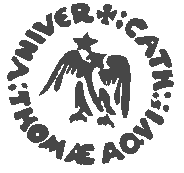 Facultad de HumanidadesV COLOQUIO INTERNACIONAL DE HERMENÉUTICA ANALÓGICAV CONGRESO INTERNACIONAL DE HERMENEUTICA GADAMERIANABuenos Aires – Tucumán del 5 al 7 DE MAYO DE 2021Los horarios están expresados según la hora de ArgentinaLink o Liga: ZoomMiércoles 5 de MayoUniversidad del Norte Santo Tomas de AquinoFacultad de FilosofíaFacultad de HumanidadesV COLOQUIO INTERNACIONAL DE HERMENÉUTICA ANALÓGICAV CONGRESO INTERNACIONAL DE HERMENEUTICA GADAMERIANABuenos Aires – Tucumán del 5 al 7 DE MAYO DE 2021Los horarios están expresados según la hora de ArgentinaLink o Liga: ZoomJueves 6 de MayoUniversidad del Norte Santo Tomas de AquinoFacultad de FilosofíaFacultad de HumanidadesBuenos Aires – Tucumán del 5 al 7 DE MAYO DE 2021Los horarios están expresados según la hora de ArgentinaV COLOQUIO INTERNACIONAL DE HERMENÉUTICA ANALÓGICAV CONGRESO INTERNACIONAL DE HERMENEUTICA GADAMERIANALink o Liga: ZoomViernes 7 de MayoHoraExpositorTítulo10,00Se comienza a ingresar en el meetSaludos informales10,10Bienvenida:Mag. Francisco López Cruz.Dr. Luigi PisoniDr. Rafael CúnsuloComisión OrganizadoraRector de la UNSTADecano de HumanidadesDirector del Cogreso10,45María Agustina JuriMac Intyre y Gadamer ante las problemáticas de filosofía práctica, tradición y verdad11,15Magali PastorinoUn caso de las encrucijadas de la actividad imaginal en la enseñanza artística universitaria11,45Pablo C Martín MeierTiempo e Imaginación. Una lectura analógica entre Kant y Borges12,15Sofía Alcaine “La apropiación gadameriana de la φιλία: amistad y solidaridad”12.45Santasilia, StefanoHermenéutica analógica y filosofía de la religión13,15Receso15,45Diana Alcalá MendizábalLa fundamentación de una ética analógica en tiempos de pandemia16,15Luis Eduardo Primero Rivas Construir desde el realismo beuchotiano y/o “Dime con quién andas y te diré…16,45Alfonso Luna MartínezLa ética analógica de la vida cotidiana17.15María Beatriz DelpechLa analogía y la intersubjetividad en Paul Ricoeur17.45Santiago, Dulce María La Hermenéutica y el diálogo intercultural pendiente en Latinoamérica18.15Henry Escobar GarciaHans-Georg Gadamer y Karl-Otto Apel: un debate entre dos hermenéuticas18.45Myriam García Piedras.“La Hermenéutica Analógica como un horizonte en la ciencia de frontera a la construcción de una metodología analógica”19,15Conferencia:Jean GrondinLa hermenéutica como sensibilidad 20,00Fin de actividadesHoraExpositorTítulo10.00Natalia SánchezHermenéutica de las Sagradas escrituras, desde una metafísica fenomenológica. 10,30Romero, Eduardo Estética y Diseño Analógico. La problemática del sentido, la estética y el diseño 11,00Molino, EduardoAportes de la hermenéutica gadameriana a la filosofía de la educación11,30Hernández García, GabrielaVivir es convivir12,00De Marinis, IgnacioDonación y hermenéutica en la fenomenología de J-L  Marion12,30José Luis JerezEl Nuevo realismo es Realismo analógico 13,00Beraldi, Gaston Revisión de supuestos ontológicos y epistemológicos en el Nuevo Realismo13.30Receso15.00Ulises Cedillo BedollaLa hermenéutica analógica: una síntesis educativa entre virtudes intelectuales y morales15,30Lell, Helga María El sentido analógico del concepto jurídico de persona16,00Yamila Eliana JuriLa conciencia hermenéutica y la interpretación jurídica a la luz de Franceso D´Agostino 16,30Sosa, Patricia¿Es posible establecer una jerarquía de nulidades acudiendo a una hermenéutica analógica y razonable?17.00Gende, CarlosSobre lingüisticidad e interpretación: Gadamer lee a Agustín17.30José Juan GarciaLa hermenéutica en San Agustín. Impacto en Hans Georg Gadamer18,00Conde Gaxiola, Napoleón La trascendencia de la hermenéutica analógica en el derecho contemporáneo18.30Cúnsulo, RafaelAnalogía y conocimiento de Dios19.00Gabriel ZanotttiLuis Eduardo Primero Rivas Presentación de libros19,45Fin de actividades20.00Reunión exclusiva para los  expositoresPropuesta de publicación de las actas de este congreso. Luis Eduardo Primo Rivas – Rafael CúnsuloHoraExpositorTítulo10,00Elsa SamperioSobre la relación de la hermenéutica analogica en el analisis de la entrevista de investigación en trabajo social10.30Diez Fischer, Francisco Tacto lingüístico y carnal en la hermenéutica contemporánea11.00Gabriel  Aravena Rodríguez El acontecer de la belleza. Una lectura hermenéutica11.30Fernando J. Vergara HenríquezLa experiencia de tra-dicción dialógica para una “comprensión efectual” en la hermenéutica de Gadamer12.00Gentile, Lisandro Ignacio Lenguaje, mundo, libertad (La experiencia hermenéutica como metafísica de la finitud).12,30Martha Isabel Muelas Hurtado Consideraciones de Hans-Georg Gadamer sobre formación y sensus communis13.00Ammi M. Guerrero de los Santos/Alejandro Méndez GonzálezOtra perspectiva, la contabilidad vista desde la hermenéutica analógica13,30Receso15,00César Augusto Gordillo PechHermenéutica, analogía y lógica. Condiciones de posibilidad del principio ontológico de la analogía en la lógica del lenguaje15,30Cuchumbé Holgín, Nelson JairDiálogo en Gadamer y conformación de comunidad de vida humana en las sociedades democráticas contemporáneas16,00Di Biase, NicolásHegel, Heidegger y la cuestión de la nada16.30Leandro Damián Uhrig La posibilidad de una ética con base en la ontología17.00De la Maza, Luis MarianoHermenéutica y reconocimiento17.30Mirta Rodriguez La emoción y su imperante fuerza en el mundo perceptivo18.00Oscar SantilliHermenéutica y conocimiento. Instancias operativas del pensamiento debelador18.30Arturo MotaHermenéutica analógica, persona e identidad19.00Alejandro AlvaradoPoesías (acto cultural)19.15Conferencia:Mauricio BeuchotHermenéutica analógica y antropología filosófica20.00Palabras de agradecimientoDr. Juan Fancisco FrankDr. Rafael Cúnsulo